Об отмене постановления администрации сельского поселения Первомайский сельсовет муниципального района Благоварский район Республики Башкортостан                                             от 28.05.2020 № 27 «Об утверждении Порядка получения муниципальными служащими сельского поселения  Первомайский сельсовет муниципального района Благоварский район  Республики Башкортостан разрешения представителя нанимателя (работодателя) на участие на безвозмездной основе в управлении отдельными некоммерческими организациями в качестве единоличного исполнительного органа или вхождения в состав их коллегиальных органов управления» В соответствии с Федеральным законом «Об общих принципах организации местного самоуправления в Российской Федерации», экспертным заключением Государственного комитета Республики Башкортостан по делам юстиции от 02.09.2020 НГР RU 03041005202000010, ПОСТАНОВЛЯЕТ:Признать утратившим силу  постановление администрации сельского поселения Первомайский сельсовет муниципального района Благоварский район Республики Башкортостан от 28.05.2020 № 27 «Об утверждении Порядка получения муниципальными служащими сельского поселения  Первомайский сельсовет муниципального района Благоварский район  Республики Башкортостан разрешения представителя нанимателя (работодателя) на участие на безвозмездной основе в управлении отдельными некоммерческими организациями в качестве единоличного исполнительного органа или вхождения в состав их коллегиальных органов управления».Настоящее решение обнародовать на информационном стенде в административном здании сельского поселения Первомайский сельсовет по адресу: c.Первомайский, ул.Ленина, д.4\1 и в информационно-телекоммуникационной сети «Интернет» (http://pervomay-blag.ru/). Глава сельского поселенияПервомайский сельсовет                                                                          З.Э.МозговаяБАШКОРТОСТАН РЕСПУБЛИКАhЫБЛАГОВАР  РАЙОНЫМУНИЦИПАЛЬ РАЙОНЫНЫҢ ПЕРВОМАЙСКИЙ АУЫЛ СОВЕТЫ                АУЫЛ БИЛӘМӘҺЕ ХАКИМИӘТЕ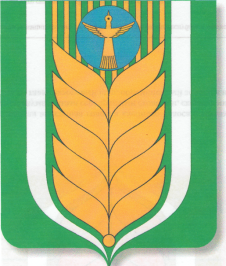 АДМИНИСТРАЦИЯ                     СЕЛЬСКОГО ПОСЕЛЕНИЯ ПЕРВОМАЙСКИЙ СЕЛЬСОВЕТ МУНИЦИПАЛЬНОГО РАЙОНА БЛАГОВАРСКИЙ РАЙОН РЕСПУБЛИКИ БАШКОРТОСТАНКАРАР             ПОСТАНОВЛЕНИЕ22.09.2020№ 55             22.09.2020Первомайский а.           с.Первомайский